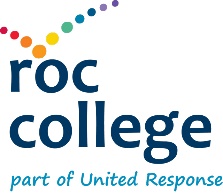 ROC College Managing Referrals Policy 2023-24The Purpose of the Policy To outline the referrals process for all students who wish to attend ROC College.Ensure accurate recording of data and sensitive information regarding potential student from referral to admission.To ensure ROC College adhere to the statutory requirements and respond to consultation within the 2-week period.To ensure adequate Initial Assessment and Needs Assessments are carried out to make informed recommendations on whether we can meet a young person’s educations needs and aspirations.To ensure roles and responsibilities within the referral process are clear and concise. Stages and responsible parties Initial interest Referral meetingReferral meetings should be held every 2 weeks either face to face or online. These are facilitated by the Deputy Head. All Curriculum Managers will attend. The purpose of the referral meetings is as follows:To discuss all referrals across all counties (new and in progress).To ensure each referral is allocated a designated Curriculum ManagerTo ensure all key information is uploaded onto the referral and financial section of Databridge. The Deputy Head will be responsible for this. In the absence of the Deputy Head, the Head or Principal will oversee the Referrals Meeting. Access to information All referral information will be available via Databridge. The following roles must be able to view this information:PrincipalHeadDeputy HeadCurriculum Managers – information onlyBursar – funding only Amended dates:  21st October 22Review date: 8th August 2024Stage 1Initial consultation/referral receivedThe process of this will vary across the Southwest. All of Devon consultations will be received via The Hub and all other consultations will be received via email. This should be received via the dedicated college referrals email address or The Hub and collated by the Referral Manager. Details of each referral will be added to Databridge by the Referral Manager.Stage 2Initial assessment of needsInitial assessments should be carried out by the Referral Manager. This should include a meet & greet sessions either at home or at school/college. Any documents produced at these meetings will be added to Databridge by the Referral Manager.Stage 3Respond to consultThe Referral Manager must respond to consult within 14 days of receipt of the consultation/referral. This should include providing costings for the recommended package and a breakdown of the curriculum, activities within the recommended package and the recommended exit plan. Costings will be emailed to the Bursar. The bursar will add this information Databridge. Stage 4Placement confirmedAll contracts should be provided to the Principal for approval. If the Referral Manager receives them, they must email these to the Principal. The Principal will then approve the contract by marking the student as ‘approved’ on Databridge. The Principal move student from ‘referred’ to ‘current’ on Databridge.Once approved the Referral Manager will email the EHCP (and any other relevant documents received through consultation) to the Education Administrator who will upload to Databridge. These documents are sensitive and must not be uploaded prior to contract approval.Stage 5Curriculum Manager EngagementOnce placement is approved by the principal, the relevant Curriculum Manager is allocated to oversee that education placement. The allocated Curriculum Manager will be provided with access to the student on Databridge. The local Curriculum Manager will then carry out a meet & greet at home or school. The purpose is to introduce themselves, to discuss the recommended package and to start the relationship between student and manager. The manager will also collect ID and complete enrolment and consent forms at this meet and greet. Any transition work required, will be agreed at this point. The Curriculum Manager will confirm the start date on Databridge and email the Bursar with the agreed start date. Start dates should be aligned with calendared start dates. Stage 6Placement startThe Curriculum Manager will confirm the start date on Databridge and with the Bursar. The Education Administrator will write to the student. This letter will include the start date, a welcome letter and the students’ timetable. The Education Administrator should use agreed formats. 